Подписан закон о продлении для многодетных семей возможности полного или частичного погашения обязательств по ипотечному жилищному кредиту (займу) за счет господдержкиРечь идет о родителях - гражданах РФ, у которых в период с 1 января 2019 года по 31 декабря 2030 года родились третий ребенок или последующие дети и которые являются заемщиками по ипотечному жилищному кредиту (займу). В рамках господдержки предоставляется возможность полного или частичного погашения обязательств по ипотечному жилищному кредиту (займу) в размере задолженности, но не более 450 тысяч рублей. Кредитный договор (договор займа) должен быть заключен до 1 июля 2031 года. Предусматривается, что выплата не может быть использована на приобретение жилого помещения, признанного на дату приобретения в установленном порядке непригодным для проживания. Также предусматривается, что в случае, если кредитный договор заключен гражданином в целях приобретения объекта недвижимости, ранее являвшегося обеспечением обязательств другого гражданина по ипотечному жилищному кредиту, в отношении которого ранее были реализованы меры государственной поддержки, данный гражданин вправе обратиться за предоставлением мер поддержки только по истечении одного года с даты реализации предыдущей меры поддержки. Кроме того, из перечня субъектов, которые вправе выдавать ипотечные займы, исключены организации, уполномоченные единым институтом развития в жилищной сфере (акционерным обществом "ДОМ.РФ"). Данное положение не распространяется на лиц, имеющих право на дополнительные меры государственной поддержки, заключивших договоры займа с такими организациями до дня вступления в силу настоящего Федерального закона. Со дня вступления в силу настоящего Федерального закона меры государственной поддержки в отношении договоров займа, заключенных с указанными организациями, реализуются при условии, что такие договоры заключены до дня вступления в силу настоящего Федерального закона и государственная регистрация ипотеки в отношении объектов недвижимости, являющихся обеспечением обязательств по таким договорам на момент их заключения, либо залога прав требований по договорам участия в долевом строительстве осуществлена не позднее пятнадцати календарных дней со дня вступления в силу настоящего Федерального закона. Настоящий Федеральный закон вступает в силу со дня его официального опубликования. 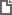 Федеральный закон от 12.06.2024 N 137-ФЗ
"О внесении изменений в отдельные законодательные акты Российской Федерации и признании утратившим силу пункта 3.3 части 4 статьи 2 Федерального закона "О содействии развитию и повышению эффективности управления в жилищной сфере и о внесении изменений в отдельные законодательные акты Российской Федерации" 